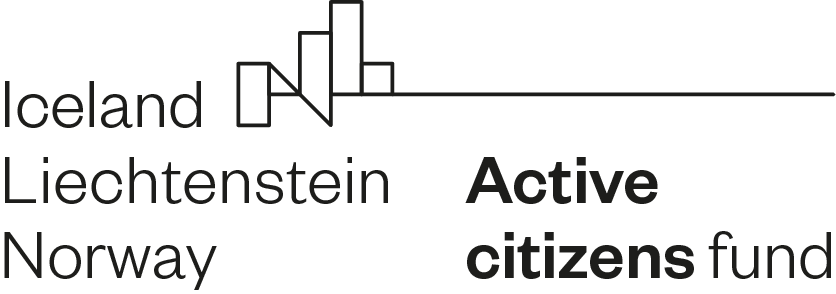 FOND ZA AKTIVNO GRAĐANSTVO U HRVATSKOJJAVNI POZIV ZA VELIKE PROJEKTE, 2020.PRIJAVNI OBRAZACDruga faza prijave: cjelovita prijava Molimo Vas da unesete referentni broj prijave koji Vam je dodijeljen u prvoj fazi prijave. 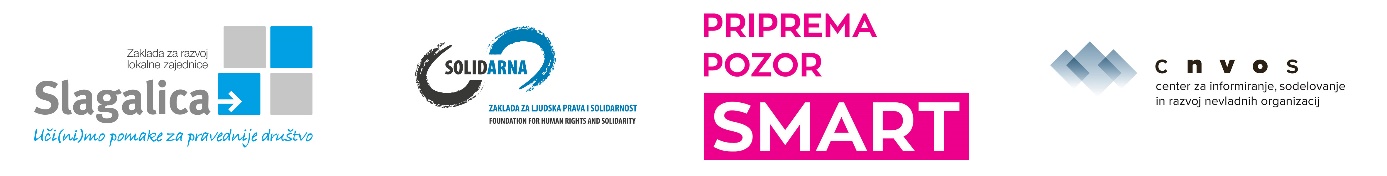 Upute za ispunjavanje prijavnog obrascaIspunite sve tražene odjeljke prijavnog obrasca poštujući ograničenja broja stranica tamo gdje su navedena.Prijavni obrazac mora biti ispunjen na hrvatskom jeziku, osim u jasno naznačenom dijelu gdje se mora ispuniti na engleskom jeziku. Prijavni obrazac mora biti popunjen na računalu. Ručno ispunjene prijave bit će odbijene. Pišite kratko i precizno. Na pitanja pružite konkretne odgovore i objašnjenja.Na kraju prijavnog obrasca nalazi se kontrolna lista koja će vam pomoći u pripremi projektne prijave. Upute za prijavitelje su objavljene i na engleskom jeziku kako bi se omogućila komunikacija s partnerima iz drugih zemalja. Engleska inačica pomoćno je sredstvo dok se kao službeno važeća isključivo prihvaća dokumentacija na hrvatskom jeziku.Tekst mora biti napisan u Calibri fontu, veličina 11, prored 1,5. Molimo da uzmete u obzir ograničenje broja znakova za svako poglavlje u kojem je to naznačeno (ograničenje se odnosi na broj znakova s razmacima).Prijavni obrazac podnosi se  kao  Word dokument. PRILOZIKAPACITETI ORGANIZACIJE ZA PROVEDBU PROJEKTAKOMUNIKACIJSKI PLAN PROJEKTATABLICA PROVJERE PROJEKTNE DOKUMENTACIJEPRILOG 1: KAPACITETI ORGANIZACIJE ZA PROVEDBU PROJEKTAPROJEKTNI TIMNavedite detalje o projektnom tim.PRILOG 2:  KOMUNIKACIJSKI PLAN PROJEKTAPripremite plan za komunikaciju s ciljanim skupinama, korisnicima projekta i javnošću. Razmislite o komunikaciji koja će vam pomoći u postizanju ciljeva projekta kao i promociji projektnih aktivnosti. Predstavite ciljeve, aktivnosti te odredite kanale komunikacije, učinke i rezultate komunikacije.Ako je vaš projekt podizanje svijesti (na primjer, jedna od glavnih aktivnosti je kampanja za podizanje svijesti), komunikacijske aktivnost su već dio osnovnog projekta, ali ih svejedno uključite u donju tablicu i povežite ih sa specifičnim ciljevima komunikacije.Dodajte redove prema potrebi.PRILOG 3: TABLICA PROVJERE PROJEKTNE DOKUMENTACIJE*Molimo označiti sa (x) ukoliko je dokument primjenjiv i bit će dostavljen u prijavi. U slučaju da navedeni dokument(i) u tablici nije/nisu relevantan/i  (primjerice nemate partnere), molimo označite s (NE). Referentni broj prijave: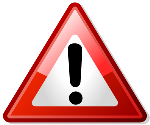 Prije ispunjavanja, obavezno pročitajte Upute za prijavitelje na poziv za podnošenje projektnih prijava za velike projekte OSNOVNE INFORMACIJE O PROJEKTNOJ PRIJAVINaziv prijavitelja na hrvatskom jezikuNaziv prijavitelja na engleskom jezikuNaziv projekta na hrvatskom jezikuNaziv projekta na engleskom jezikuNaziv svih partnera (molimo brojčano označiti svakog partnera)Partner br. 1: Partner br. 2: Partner br. 1: Partner br. 2: Naziv svih partnera na engleskom jeziku(molimo brojčano označiti svakog partnera)Partner br. 1: Partner br. 2:Partner br. 1: Partner br. 2:Zemlja u kojoj je svaki od partnera registriran(molimo brojčano označiti svakog partnera)Partner br. 1: Partner br. 2:Partner br. 1: Partner br. 2:Ukupni projektni proračun (u €)Tražena financijska podrška (u € do ukupno 90%)Ukupno trajanje projekta u mjesecima (od 24 do 36 mjeseci)Zemljopisno područje provedbe projektnih aktivnosti (označite jedno ili više područja)☐ Grad Zagreb☐ Zagrebačka županija☐ Krapinsko – zagorska županija☐ Sisačko – moslavačka županija☐ Karlovačka županija☐ Varaždinska županija☐ Koprivničko – križevačka županija☐ Bjelovarsko – bilogorska županija☐ Primorsko – goranska županija☐ Ličko –senjska županija☐ Virovitičko – podravska županija☐ Požeško – slavonska županija☐ Brodsko – posavska županija☐ Zadarska županija☐ Osječko – baranjska županija☐ Vukovarsko – srijemska županija☐ Splitsko – dalmatinska županija☐ Šibensko – kninska županija☐ Istarska županija☐ Dubrovačko – neretvanska županija☐ Međimurska županija☐ Cijela Hrvatska1.1 Sažetak projekta na hrvatskom jeziku  (do 2000 znakova bez razmaka) Zašto je projekt potreban (na koji problem, potrebu, stanje u društvu će projekt pokušati utjecati, s kojim ishodom?)Koji je/su cilj(evi) projekta?Kojim će se aktivnostima nastojati utjecati na rješavanje problema, potreba /poboljšanje stanja u društvu?Tko su korisnici projekta i na koji način će projekt utjecati na njih? (molimo specificirajte ciljane grupe i utjecaj na njih)Koja je uloga prijavitelja, a koja partnera (ako je primjenjivo)?1.2 Summary of the project in English(up to 2000 characters without spaces)Why is the project needed? (What problems, needs, societal condition does the project address and what solution(s) does the project propose to this problem?)What is the objective(s) of the project?What are the activities to address the problem/need identified?Who is expected to benefit and how? (please specify the target groups and key benefits created for them by the project)Which is the role of the project applicant and of the partners (if applicable)?INFORMACIJE O PRIJAVITELJUINFORMACIJE O PRIJAVITELJU2.1 Kratki opis misije, strateških ciljeva i programskih prioriteta rada prijavitelja(do 1500 znakova bez razmaka) 2.2 Zemljopisno područje rada2.3 Tematsko područje rada i ciljane skupina(e) s kojima radite 2.4. Ukratko opišite tri najznačajnija dostignuća vaše organizacije u posljednjih 5 godina koja su relevantna za predloženi projekt.(do 1500 znakova bez razmaka)INFORMACIJE O PROJEKTNOM PARTNERU(IMA)* NAPOMENA: Nositelj projekta može provesti projekt samostalno ili u suradnji s partnerima! Za dodatne informacije o prihvatljivosti projektnih partnera molimo vas da pročitate Upute za prijavitelje. *Ako imate više od jednog partnera molimo kopirajte Odjeljak 3 za opis dodatnih partnera3.1. Raspodjela proračuna između prijavitelja i partnera u projektu(u € i u %, ako je primjenjivo)3.2. Kratak opis misije, strateških ciljeva i programskih prioriteta partnerske organizacije podnositelja zahtjeva(do 1500 znakova bez razmaka)3.3. Zemljopisno područje rada3.4. Tematsko područje rada i ciljane skupina(e) s kojima radite3.5. Ukupni ostvareni prihod u prethodnoj godini u HRK3.6. Ukupan broj zaposlenih osoba u bilo kojoj vrsti radnog odnosa(stalno zaposleni, privremeno, dio radnog vremena)3.7. Broj trenutno aktivnih volontera u organizaciji3.8. Ukratko opišite tri najznačajnija dostignuća vaše organizacije koja su relevantna za predloženi projekt u posljednjih 5 godina.(do 1500 znakova bez razmaka)4. OPIS PROJEKTA4.1 Na koje je probleme/potrebe/ stanje u društvu vaš projekt usmjeren?(do 2000 znakova bez razmaka)U pojašnjenju vašeg ishodišnog stanja, problema/ potreba uključite istraživanja, analize javnih politika, vaše iskustvo, rezultate vaših istraživanja/procjene potreba s ciljanom skupinom te statističke podatke i istraživanja drugih organizacija/institucija. Također, uključite informacije o različitim akcijama/projektima/programima drugih organizacija, inicijativa,  javnih institucija, međunarodnih organizacija itd.) u odnosu na stanje koje opisujete.4.2 Koji je glavni cilj i očekivani učinak projekta?(do 1500 znakova bez razmaka)4.3. Opišite na koji je način projekt važan za ciljeve Programa i kako će doprinijeti definiranim učincima i drugim posebnim uvjetima natječaja?Za ciljeve Programa i rezultate molimo pogledajte Upute za prijavitelje)(do 1500 znakova bez razmaka)4.4. Koja ja ciljana skupina(e) projekta?(Uključite trenutačno stanje i karakteristike ciljane skupine(a) u vašem tematskom području.)(do 1500 znakova bez razmaka) 4.5. Plan implementacije projektaUputa: Navedite opći cilj(eve) projekta kojima želite pridonijeti projektom. Navedi konkretne ciljeve projekta koje morate postići provedbom projekta. Opišite aktivnosti koje ćete poduzeti za njihovo postizanje. Navedite i izravne učinke aktivnosti (konkretne, opipljive stvari koje izravno proizlaze iz aktivnosti), navedite pokazatelje i kvantificirajte ih. Navedite tko je odgovoran za provedbu svake aktivnosti. Navedite i rezultate aktivnosti, tj. promjene koje očekujete kao rezultat izvršenih aktivnosti i kvantificirajte ih.(Napomena: sve sudionike vaših aktivnosti, odnosno direktne i indirektne korisnike projektnih aktivnosti, bit ćete dužni identificirati te izvijestiti o njihovu spolu i dobi.)Plan implementacije projektaPlan implementacije projektaPlan implementacije projektaPlan implementacije projektaPlan implementacije projektaPlan implementacije projektaPlan implementacije projektaOpći cilj projektaSpecifični ciljevi projekta (molimo brojčano označiti svaki cilj)Radni (projektni) paket 1Naziv radnog (projektnog) paketa:Radni (projektni) paket 1Specifični cilj projekta, na koji se odnosi radni paket:(možete ih navesti i više)Naziv aktivnostiOpis aktivnosti i metodologije Direktni rezultat aktivnosti (identificirati očekivane izravne  rezultate provedenih aktivnosti)Indikatori direktnog rezultata i ciljana vrijednost (kvantificirati)Odgovorni za implementaciju 
(navedite organizaciju odgovornu za provedbu aktivnosti) Učinci(definirati promjene/učinke u zajednici koje ćete kumulativno postići a direktni su rezultat aktivnostiIndikatori učinka i ciljana vrijednost (kvantificirati)Radni (projektni) paket 2Naziv radnog (projektnog) paketa:Radni (projektni) paket 2Specifični cilj projekta, na koji se odnosi radni paket:(možete ih navesti i više)Naziv aktivnostiOpis aktivnosti i metodologije Direktni rezultat aktivnosti (identificirati očekivane izravne rezultate provedenih aktivnosti)Indikatori direktnog rezultata i ciljana vrijednost (kvantificirati)Odgovorni za implementaciju 
(navedite organizaciju odgovornu za provedbu aktivnosti) Učinci(definirati promjene/učinke u zajednici koje ćete kumulativno postići po postizanju različitih direktnih rezultata aktivnostiIndikatori učinka i ciljana vrijednost (kvantificirati)Radni (projektni) paket 3Naziv radnog (projektnog) paketa:Radni (projektni) paket 3Specifični cilj projekta, na koji se odnosi radni paket:(možete ih navesti i više)Naziv aktivnostiOpis aktivnosti i metodologije Direktni rezultat aktivnosti (identificirati očekivane izravne učinke, tj. rezultate provedenih aktivnosti)Indikatori direktnog rezultata i ciljana vrijednost (kvantificirati)Odgovorni za implementaciju 
(navedite organizaciju odgovornu za provedbu aktivnosti) Učinci(definirati promjene/učinke u zajednici koje ćete kumulativno postići po postizanju različitih direktnih rezultata aktivnostiIndikatori učinka i ciljana vrijednost (kvantificirati)Radni (projektni) paket 4Naziv radnog (projektnog) paketa:Radni (projektni) paket 4Specifični cilj projekta, na koji se odnosi radni paket:(možete ih navesti i više)Naziv aktivnostiOpis aktivnosti i metodologije Direktni rezultat aktivnosti (identificirati očekivane izravne učinke, tj. rezultate provedenih aktivnosti)Indikatori direktnog rezultata i ciljana vrijednost (kvantificirati)Odgovorni za implementaciju 
(navedite organizaciju odgovornu za provedbu aktivnosti) Učinci(definirati promjene/učinke u zajednici koje ćete kumulativno postići po postizanju različitih direktnih rezultata aktivnosti)Indikatori učinka i ciljana vrijednost (kvantificirati)4.6. Tablica vremenskog rasporeda provedbeTablica u nastavku sadrži okvirni raspored za provedbu projekta po kvartalima (K). Za svaku aktivnost označite slovom X ukoliko se provodi u tom kvartalu. U svoj vremenski okvir OBAVEZNO uključite aktivnosti iz vašeg plana komunikacije i aktivnosti za jačanje kapaciteta organizacije prijavitelja. Nazivi aktivnosti trebaju biti jednaki onima u gornjim tablicama. (Plan implementacije projekta 4.6.). Po potrebi dodajte redove.AktivnostK1K2K3K4K5K6K7K8K9K10K11K125. PROCJENA RIZIKA(Molimo pojasnite utjecaje u vanjskom okruženju koji mogu ugroziti uspjeh vašeg projekta kao i mjere koje ćete poduzeti za smanjenje tog rizika)5. PROCJENA RIZIKA(Molimo pojasnite utjecaje u vanjskom okruženju koji mogu ugroziti uspjeh vašeg projekta kao i mjere koje ćete poduzeti za smanjenje tog rizika)5.1. Opišite tri najvažnija vanjska rizika u provedbi projekta i radnje koje namjeravate poduzeti kako biste ih ublažili radi uspješne provedbe projekt.(Do 1000 znakova bez razmaka)6. ODRŽIVOST PROJEKTNIH REZULTATA NAKON ZAVRŠETKA PROJEKTA6.1. Opišite kako planirate osigurati održivost rezultata projekta i nakon završetka projekta.(Do 1500 znakova bez razmaka)7. IZGRADNJA KAPACITETA ORGANIZACIJE(A) PRIJAVITELJA I PARTNERA7. IZGRADNJA KAPACITETA ORGANIZACIJE(A) PRIJAVITELJA I PARTNERA7. IZGRADNJA KAPACITETA ORGANIZACIJE(A) PRIJAVITELJA I PARTNERA7. IZGRADNJA KAPACITETA ORGANIZACIJE(A) PRIJAVITELJA I PARTNERA7. IZGRADNJA KAPACITETA ORGANIZACIJE(A) PRIJAVITELJA I PARTNERASvi prijavitelji za Poziv velikih projekata moraju izdvojiti 13% ukupnog traženog iznosa bespovratnih sredstava za provedbu aktivnosti izgradnje kapaciteta usmjerenih na povećanje organizacijske održivosti i kapaciteta nositelja projekta i/ili organizacije partnera projekta (komponenta jačanja kapaciteta).Za više informacija pogledajte Upute za prijavitelje.Svi prijavitelji za Poziv velikih projekata moraju izdvojiti 13% ukupnog traženog iznosa bespovratnih sredstava za provedbu aktivnosti izgradnje kapaciteta usmjerenih na povećanje organizacijske održivosti i kapaciteta nositelja projekta i/ili organizacije partnera projekta (komponenta jačanja kapaciteta).Za više informacija pogledajte Upute za prijavitelje.Svi prijavitelji za Poziv velikih projekata moraju izdvojiti 13% ukupnog traženog iznosa bespovratnih sredstava za provedbu aktivnosti izgradnje kapaciteta usmjerenih na povećanje organizacijske održivosti i kapaciteta nositelja projekta i/ili organizacije partnera projekta (komponenta jačanja kapaciteta).Za više informacija pogledajte Upute za prijavitelje.Svi prijavitelji za Poziv velikih projekata moraju izdvojiti 13% ukupnog traženog iznosa bespovratnih sredstava za provedbu aktivnosti izgradnje kapaciteta usmjerenih na povećanje organizacijske održivosti i kapaciteta nositelja projekta i/ili organizacije partnera projekta (komponenta jačanja kapaciteta).Za više informacija pogledajte Upute za prijavitelje.Svi prijavitelji za Poziv velikih projekata moraju izdvojiti 13% ukupnog traženog iznosa bespovratnih sredstava za provedbu aktivnosti izgradnje kapaciteta usmjerenih na povećanje organizacijske održivosti i kapaciteta nositelja projekta i/ili organizacije partnera projekta (komponenta jačanja kapaciteta).Za više informacija pogledajte Upute za prijavitelje.7.1. Opišite konkretne potrebe za izgradnjom kapaciteta prijavitelja projekta. (Do 1500 znakova bez razmaka)7.1. Opišite konkretne potrebe za izgradnjom kapaciteta prijavitelja projekta. (Do 1500 znakova bez razmaka)7.2. Opišite aktivnosti izgradnje kapaciteta u cilju zadovoljenja organizacijskih potreba koje ste odabrali u odjeljku 7.1.(Navedite naziv svake aktivnosti u tablici ispod, a za svaku od njih posebno ukratko opišite što aktivnost uključuje, kako će se provoditi, gdje, s kim i koliko puta (navedite što više detalja možete u ovoj fazi). Prema potrebi dodajte redove za aktivnosti.(Do 1000 znakova bez razmaka za svaku aktivnost)7.2. Opišite aktivnosti izgradnje kapaciteta u cilju zadovoljenja organizacijskih potreba koje ste odabrali u odjeljku 7.1.(Navedite naziv svake aktivnosti u tablici ispod, a za svaku od njih posebno ukratko opišite što aktivnost uključuje, kako će se provoditi, gdje, s kim i koliko puta (navedite što više detalja možete u ovoj fazi). Prema potrebi dodajte redove za aktivnosti.(Do 1000 znakova bez razmaka za svaku aktivnost)7.2. Opišite aktivnosti izgradnje kapaciteta u cilju zadovoljenja organizacijskih potreba koje ste odabrali u odjeljku 7.1.(Navedite naziv svake aktivnosti u tablici ispod, a za svaku od njih posebno ukratko opišite što aktivnost uključuje, kako će se provoditi, gdje, s kim i koliko puta (navedite što više detalja možete u ovoj fazi). Prema potrebi dodajte redove za aktivnosti.(Do 1000 znakova bez razmaka za svaku aktivnost)7.2. Opišite aktivnosti izgradnje kapaciteta u cilju zadovoljenja organizacijskih potreba koje ste odabrali u odjeljku 7.1.(Navedite naziv svake aktivnosti u tablici ispod, a za svaku od njih posebno ukratko opišite što aktivnost uključuje, kako će se provoditi, gdje, s kim i koliko puta (navedite što više detalja možete u ovoj fazi). Prema potrebi dodajte redove za aktivnosti.(Do 1000 znakova bez razmaka za svaku aktivnost)7.2. Opišite aktivnosti izgradnje kapaciteta u cilju zadovoljenja organizacijskih potreba koje ste odabrali u odjeljku 7.1.(Navedite naziv svake aktivnosti u tablici ispod, a za svaku od njih posebno ukratko opišite što aktivnost uključuje, kako će se provoditi, gdje, s kim i koliko puta (navedite što više detalja možete u ovoj fazi). Prema potrebi dodajte redove za aktivnosti.(Do 1000 znakova bez razmaka za svaku aktivnost)Brojčana oznakaNaziv aktivnostiNaziv aktivnostiOpis aktivnosti i njena relevantnost za vaše potrebe Ciljana skupina (sudionici)1.2.3.7.3 Opišite kako će predložene aktivnosti izgradnje kapaciteta dugoročno doprinijeti održivosti i rastu organizacije.(Do 1500 znakova bez razmaka)7.3 Opišite kako će predložene aktivnosti izgradnje kapaciteta dugoročno doprinijeti održivosti i rastu organizacije.(Do 1500 znakova bez razmaka)8. SPECIFIČNI NACIONALNI IZAZOVI I HORIZONTALNI PRIORITETI POZIVA8. SPECIFIČNI NACIONALNI IZAZOVI I HORIZONTALNI PRIORITETI POZIVA8. SPECIFIČNI NACIONALNI IZAZOVI I HORIZONTALNI PRIORITETI POZIVAMolimo objasnite, ako je primjenjivo, kako projekt doprinosi horizontalnim prioritetima Poziva.Za više informacija pogledajte Upute za prijaviteljeMolimo objasnite, ako je primjenjivo, kako projekt doprinosi horizontalnim prioritetima Poziva.Za više informacija pogledajte Upute za prijaviteljeMolimo objasnite, ako je primjenjivo, kako projekt doprinosi horizontalnim prioritetima Poziva.Za više informacija pogledajte Upute za prijavitelje8.1 Međugeneracijska suradnja(Do 1500 znakova bez razmaka)8.1 Međugeneracijska suradnja(Do 1500 znakova bez razmaka)8.2 Interkulturni dijalog(Do 1500 znakova bez razmaka)8.2 Interkulturni dijalog(Do 1500 znakova bez razmaka)8.3. Kojim se ostalim specifičnim nacionalnim izazovima bavi vaš projekt i s kojim predviđenim učinkom? (do 1000 znakova bez razmaka)Organizacija(navesti da li je prijavitelj, nositelj ili  partner) i naziv organizacije, neformalne inicijativeGlavne odgovornosti(nabrojite radne (projektne) pakete i aktivnosti za koje je osoba odgovorna)Vrsta angažmana u projektu(zapošljavanje, autorska prava, pružanje usluga, studentski ugovor, volonterski rad...)Iskustvo(navedite tri najvažnija iskustva koja su relevantna za provedbu ovog projekta - ako već imate osobu; ako planirate novo zapošljavanje, navedite uvjete zapošljavanja)Cilj(evi) komunikacijeCiljana skupina(npr. javnost, sudionici radionica, …)Opis aktivnosti i komunikacijski kanal(i) Rezultati aktivnosti (navedite rezultate opisane aktivnosti) Indikatori direktnog rezultata i ciljana vrijednost (kvantificirati)Organizacija odgovorna za provedbu Učinak (definirati promjene/učinke u zajednici koje ćete kumulativno postići po postizanju rezultata aktivnosti)Indikatori učinka i ciljana vrijednost (kvantificirati)SADRŽAJ PRIJAVEPROVJERA*KOMENTARPopunjen i potpuni obrazac za prijavu prema Uputama za prijavitelje, uključujući prilogeObrazac proračunaPrateća dokumentacija Projektnog partnera Prateća dokumentacija Projektnog partnera Prateća dokumentacija Projektnog partnera Prateća dokumentacija Projektnog partnera Potpisana Izjava o osnivanju neformalne inicijative koja će sudjelovati u provedbi projekta (za neformalne skupine, partnere na projektu) (skenirano u .pdf obliku, izvornik pohranite u organizaciji) - ako je primjenjivoPotpisana, ovjerena i skenirana izjava Projektnog partnera